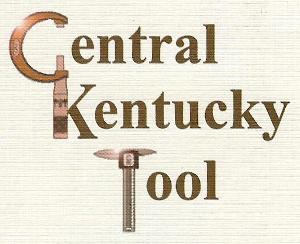 645 Metts Drive, Lebanon, KY 40033CNC MACHINISTIMMEDIATE OPENINGCOMPETITIVE SALARY (based on experience)Excellent Health InsuranceStop in and apply in person. Contact Bill or Terry Mattingly at the facility.270-692-4556